Committee of the Whole Room 1340 Coleman A. Young Municipal Center (313) 224-3443  Detroit, MI 48226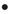 THE STANDING COMMITTEE WILL BE HELD IN ROOM 301 - THEJUROR ASSEMBLY ROOMPLANNING  ECONOMIC DEVELOPMENT STANDING COMMITTEECOUNCIL MEMBER JAMES TATE, CHAIRPERSONCOUNCIL MEMBER SCOTT BENSON, VICE CHAIRPERSONCOUNCIL MEMBER GABE LELAND, MEMBERCOUNCIL PRESIDENT BRENDA JONES, (EX-OFFICIO)											                 Ms. Cindy Golden					     	               Assistant City Council Committee ClerkTHURSDAY, JANUARY 23, 2020                                                                                10:00 A.M.   ROLL CALL   APPROVAL OF MINUTES PUBLIC COMMENT10:05 A.M. DISCUSSION – RE:  Fiscal impact of the 2119 Field Street Brownfield Redevelopment and City Club Apartments Brownfield Redevelopment Plans. (Taxing Units; Detroit Brownfield Redevelopment Authority)10:10 A.M. PUBLIC HEARING – RE: Approval of the Brownfield Plan of the City of Detroit Brownfield Redevelopment Authority for the City Club Apartments Brownfield Redevelopment. (CCA CBD Detroit, LLC is the project developer (the “Developer”) or the Plan which involves the construction of a mixed-use building that will contain approximately 288 apartments, 11,291 square feet of retail and other commercial space and an underground parking garage with capacity for approximately 410 vehicles. Twenty percent of the 288 residential units will be available at 80% of the Area Median Income (AMI). (Taxing Units; Detroit Brownfield Redevelopment Authority; Legislative Policy Division)10:25 A.M. PUBLIC HEARING – RE: Approval of the Brownfield Plan of the City of Detroit Brownfield Redevelopment Authority for the 2119 Field Street Brownfield Redevelopment.  (K8 Partners LLC is the project developer (the “Developer”) for the Plan which entails the rehabilitation of the existing building into eight residential townhome apartments units.  Each unit will include modern floor plans and finishes with private entry and exit, including covered porches which face the streets and rear porches that access private parking.) (Taxing Units; Detroit Brownfield Redevelopment Authority; Legislative Policy Division )10:40 A.M. PUBLIC HEARING – RE: Approval of an Industrial Facilities Exemption Certificate on behalf of Tiberina Detroit Inc. in the general area of 1945 Marston, Detroit, Michigan, in accordance with Public Act 198 of 1974 (Petition #994). (Taxing Units, Petitioner, Finance Department; Finance Department/Assessments Division, Housing and Revitalization and Planning and Development Departments, City Council’s Legislative Policy Division, Detroit Economic Growth Corporation)UNFINISHED BUSINESSStatus of Council Member Scott Benson submitting memorandum relative to Modification of the Draft Sign Ordinance. (BROUGHT BACK AS DIRECTED ON 11-21-19)Status of Legislative Policy Division submitting Proposed Ordinance to amend Chapter 14 of the 1984 Detroit City Code, Community Development, by adding Article XII, Publicly-Funded Construction Projects, Division 1, In General, Section 14-12-4, Responsibility and requirements, 14-12-5, Exceptions to Workforce Target, 14-12-6, Compliance, 14-12-7, Application and reporting, to provide for the health, safety and general welfare of the public by encourage and maximize the utilization of Detroit residents on all City contracts and all projects benefited by City subsidies. (FOR INTRODUCTION AND SETTING OF A PUBLIC HEARING?) (BROUGHT BACK AS DIRECTED ON 1-9-20)Status of Council President Pro Tempore Mary Sheffield submitting memorandum relative to Request for LPD to Draft an Amendment to the Proposed 51% Local Hiring Ordinance to Require Section 3 Certification on City-funded Construction Projects. (BROUGHT BACK AS DIRECTED ON 1-9-20)Status of Council Member Scott Benson submitting memorandum relative to Sign Ordinance Opinion. (BROUGHT BACK AS DIRECTED ON 1-9-20)Status of  Council President Brenda Jones  submitting memorandum relative to OFCPBJ Small Business Funding Concern. (BROUGHT BACK AS DIRECTED ON 1-9-20)Status of City Planning Commission submitting report relative to Fees for Processing Rezoning Requests. (This report provides an analysis and recommendation from the City Planning Commission (CPC) for a new fee schedule for processing rezoning requests and other land use reviews for your consideration.) (RECOMMEND APPROVAL) (BROUGHT BACK AS DIRECTED ON 1-16-20)NEW BUSINESSOFFICE OF CONTRACTING AND PROCUREMENTSubmitting the following Office of Contracting and Procurement Contracts:Submitting reso. autho. Contract No. 6002586 - 100% Federal Funding – To Provide Shelter Services to those Experiencing Homelessness. – Contractor: Detroit Rescue Mission Ministries – Location: 3840 Fairview, Detroit, MI 48214 – Contract Period: Upon City Council Approval through December 31, 2020 – Total Contract Amount: $100,000.00 HOUSING AND REVITALIZATION (REFERRED TO THE PLANNING AND ECONOMIC DEVELOPMENT STANDING COMMITTEE ON 1-23-20)LAW DEPARTMENTSubmitting report relative to Community Advisory Council District 7. (Council Member Leland submitted a memorandum dated October 18, 2019, with a question arising from the October 8th public comment session regarding the resources available to Community Advisory District Councils (CACs).  Specifically, 1) what general resources are available to CACs; and 20 “do CAC’s have the ability to be promoted on the City of Detroit’s website just as other elected officials?”.) (REFERRED TO THE PLANNING AND ECONOMIC DEVELOPMENT STANDING COMMITTEE ON 1-23-20)DETROIT LAND BANK AUTHORITYSubmitting report relative to City Council Quarterly Report, 2nd Quarter FY 2020, Detroit Land Bank Authority. (REFERRED TO THE PLANNING AND ECONOMIC DEVELOPMENT STANDING COMMITTEE ON 1-23-20)LEGISLATIVE POLICY DIVISIONSubmitting report relative to 2119 Field Street Apartments Brownfield Redevelopment Plan PA 381 of 1996. (A Public Hearing has been scheduled for January 23, 2020 at 10:25 a.m.) (REFERRED TO THE PLANNING AND ECONOMIC DEVELOPMENT STANDING COMMITTEE ON 1-23-20)Submitting report relative to City Club Apartments Brownfield Redevelopment Plan PA 381 of 1996. (A Public Hearing has been scheduled for January 23, 2020 at 10:10 a.m.) (REFERRED TO THE PLANNING AND ECONOMIC DEVELOPMENT STANDING COMMITTEE ON 1-23-20)